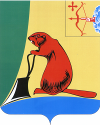 АДМИНИСТРАЦИЯ ТУЖИНСКОГО МУНИЦИПАЛЬНОГО РАЙОНА КИРОВСКОЙ ОБЛАСТИАДМИНИСТРАЦИЯ ТУЖИНСКОГО МУНИЦИПАЛЬНОГО РАЙОНА КИРОВСКОЙ ОБЛАСТИАДМИНИСТРАЦИЯ ТУЖИНСКОГО МУНИЦИПАЛЬНОГО РАЙОНА КИРОВСКОЙ ОБЛАСТИРАСПОРЯЖЕНИЕРАСПОРЯЖЕНИЕРАСПОРЯЖЕНИЕ26.08.2022№   99пгт Тужа Об определении должностного лица, ответственного за направление сведений для включения в реестр лиц, уволенных в связи с утратой доверия, и исключения из него»(с изменениями от 17.10.2023)  Об определении должностного лица, ответственного за направление сведений для включения в реестр лиц, уволенных в связи с утратой доверия, и исключения из него»(с изменениями от 17.10.2023)  Об определении должностного лица, ответственного за направление сведений для включения в реестр лиц, уволенных в связи с утратой доверия, и исключения из него»(с изменениями от 17.10.2023) В соответствии с Федеральным законом от 25.12.2008 № 273-ФЗ 
«О противодействии коррупции», в целях реализации постановления Правительства Российской Федерации от 05.03.2018 № 228 «О реестре лиц, уволенных в связи с утратой доверия»:      Определить управляющего делами – начальника управления делами администрации Тужинского муниципального района должностным лицом администрации Тужинского муниципального района, ответственным 
за направление сведений о лице, которое было уволено (чьи полномочия были прекращены) в связи с утратой доверия за совершение коррупционного правонарушения, в  управление профилактики коррупционных и иных правонарушений администрации Губернатора и Правительства  Кировской области для включения в реестр лиц, уволенных в связи с утратой доверия, 
и исключения их из реестра.Глава Тужинскогомуниципального района    Л.В. Бледных                                                                В соответствии с Федеральным законом от 25.12.2008 № 273-ФЗ 
«О противодействии коррупции», в целях реализации постановления Правительства Российской Федерации от 05.03.2018 № 228 «О реестре лиц, уволенных в связи с утратой доверия»:      Определить управляющего делами – начальника управления делами администрации Тужинского муниципального района должностным лицом администрации Тужинского муниципального района, ответственным 
за направление сведений о лице, которое было уволено (чьи полномочия были прекращены) в связи с утратой доверия за совершение коррупционного правонарушения, в  управление профилактики коррупционных и иных правонарушений администрации Губернатора и Правительства  Кировской области для включения в реестр лиц, уволенных в связи с утратой доверия, 
и исключения их из реестра.Глава Тужинскогомуниципального района    Л.В. Бледных                                                                В соответствии с Федеральным законом от 25.12.2008 № 273-ФЗ 
«О противодействии коррупции», в целях реализации постановления Правительства Российской Федерации от 05.03.2018 № 228 «О реестре лиц, уволенных в связи с утратой доверия»:      Определить управляющего делами – начальника управления делами администрации Тужинского муниципального района должностным лицом администрации Тужинского муниципального района, ответственным 
за направление сведений о лице, которое было уволено (чьи полномочия были прекращены) в связи с утратой доверия за совершение коррупционного правонарушения, в  управление профилактики коррупционных и иных правонарушений администрации Губернатора и Правительства  Кировской области для включения в реестр лиц, уволенных в связи с утратой доверия, 
и исключения их из реестра.Глава Тужинскогомуниципального района    Л.В. Бледных                                                                